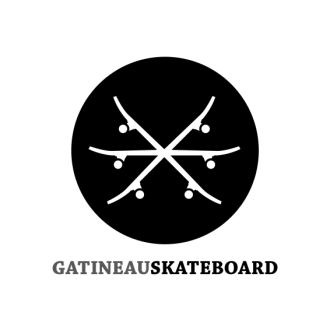 FORMULAIRE DE MISE EN CANDIDATUREADMISSIBILITÉ Membre en règle de l’Association de skateboard de GatineauÂgé de 18 ans et plusRENSEIGNEMENTS Prénom :Nom :Adresse :Ville :Code postal :Téléphone :Adresse courriel :Expérience professionnelle :Formation académique :Expérience dans le domaine du skateboarding/sport :Motivation au poste d’administrateur :Transmettre électroniquement à l’adresse info@gatineauskateboard.com avec pour objet : Mise en candidature Juillet 2020La date limite de réception du formulaire estle 16 avril 2021 15h